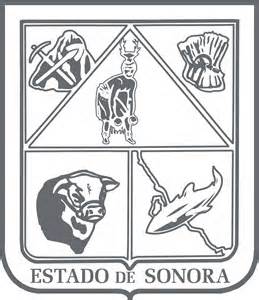    GOBIERNO DEL ESTADO DE SONORA     	17-SRH-P14-F01/REV.01  DESCRIPCIÓN DE PUESTO											ID: 1213-002OBJETIVORESPONSABILIDADESRELACIONESMEDIDORES DE EFICIENCIADATOS GENERALES DEL PERFILGrado de estudios	Grado de estudios requerido y deseable.	Requerido:  	Deseable:¿El puesto requiere alguna especialización académica?	Carrera:	Ingeniero Agrónomo 	Área:	Agronomía, Administrativa¿El puesto requiere experiencia laboral?La experiencia laboral requerida.• 1 año en área de Agronomía y Administración ¿La ejecución del puesto requiere del conocimiento del inglés o algún otro idioma?Grado de dominio del idioma inglés¿La ejecución del puesto requiere del conocimiento de manejo de computadora?Nivel de conocimientos de computación.¿Qué nivel de habilidad de trato con personas requiere el puesto?Habilidad de trato con personas.¿Cuál es el nivel de la responsabilidad gerencial necesaria?Nivel de responsabilidad gerencial¿Cuál es el resultado esencial del puesto?El resultado esencial del puesto y el resultado secundario más importante.En primer lugar: 
En segundo lugar:  En relación al servicio a la comunidad y a los objetivos sociales y políticos del Gobierno del Estado, su puesto:Orientación del puesto.Manejo de personal requeridoNúmero de personas a cargo del titular del puestoRecursos financieros a su cargo(M = 000; MM = 000,000 de pesos anuales)¿Si maneja recursos financieros, su responsabilidad sobre ellos es?Tipo de responsabilidad sobre los recursos financieros que maneja.Tipo de Análisis PredominanteMarco de actuación y supervisión recibidaDATOS DE APROBACIÓNInformación provista por:                                                      Información aprobada por:DATOS GENERALESDATOS GENERALESDATOS GENERALESDATOS GENERALESTítulo actual del puesto funcional:Jefe de Departamento de Seguimiento a Programas InterinstitucionalesDependencia/Entidad:Secretaría de Agricultura, Ganadería, Recursos Hidráulicos, Pesca y Acuacultura     Área de adscripción:Coordinación General del Plan Maestro de Desarrollo Rural Integral Sur de SonoraReporta a:Coordinador General del Plan Maestro de Desarrollo Rural Integral Sur de SonoraPuestos que le reportan:NingunoRevisar los proyectos del componente agrícola y ganadero de los productores del sur del Estado se integren adecuadamente. Supervisar los proyectos de apoyo a la inversión que presenten los productores en equipamiento de infraestructura de sustentabilidad de los recursos naturales e informar a los mismos sobre la situación de dichos proyectos. Informar al Coordinador General el avance físico de los proyectos y apoyos a los productores en el sur de la entidad. Apoyar en reuniones de Consejo de Desarrollo Rural Sustentable de los municipios del sur del Estado, cuando así lo requiera el Coordinador General. Internas:Internas:a) Secretaría de Agricultura: para informar al Secretario de actividades realizadas.b) Subsecretaría de Agricultura: para coordinar programas agrícolas y de reconversión en el valle del Yaqui y Mayo.c) Dirección General de Capitalización del Campo: para avances del programa de Activos Productivos.Externas:Externas:a) Entidades Federales: para enlazar programas de interés mutuo.b) Entidades Estatales: para agilizar trámites relacionados al sector.c) Entidades Municipales: para Activos Productivos Municipalizados. Número de proyectos agrícolas y ganaderos revisados. Porcentaje de proyectos agrícolas y ganaderos supervisados.Sexo:Estado Civil:Edad:Entre 24 a 65 años. Nombre: Nombre:    Cargo:Jefe de Departamento de Seguimiento a Programas Interinstitucionales    Cargo:Coordinador General del Plan Maestro de Desarrollo Rural Integral Sur de Sonora